VIETNAM – Ho Chi Minh City – Attend the Show “the Mist” at Ho Chi Minh City Opera House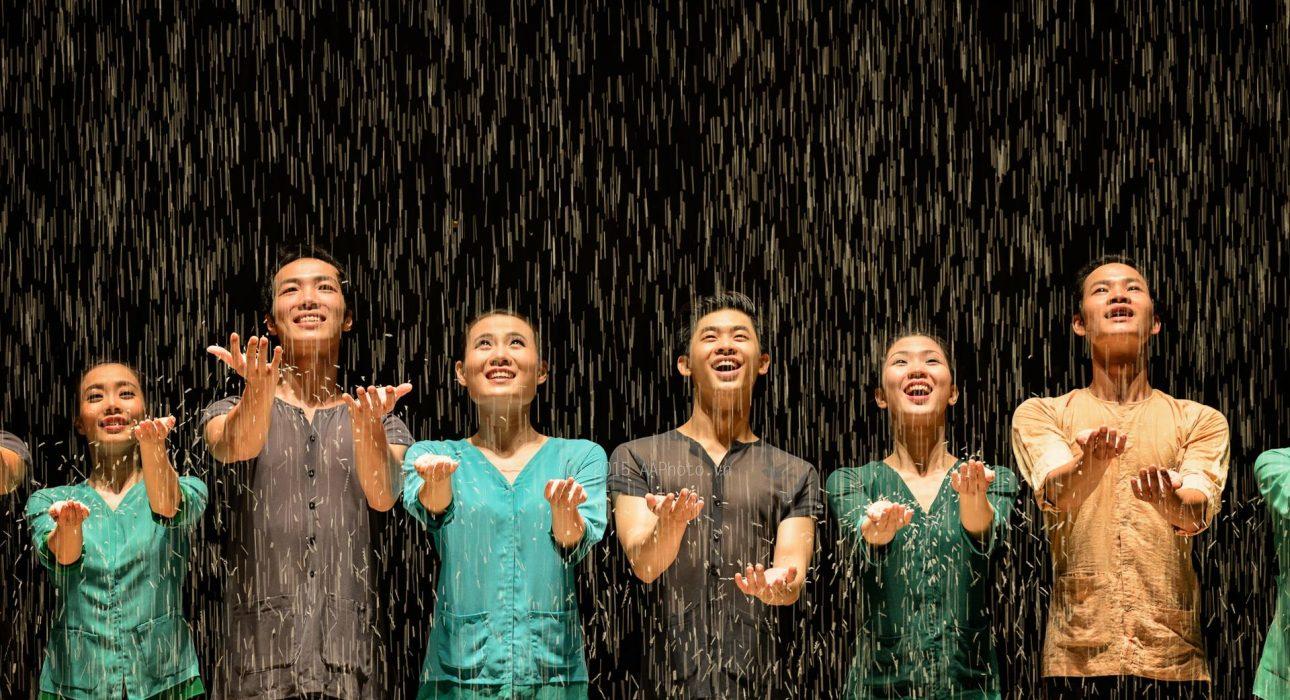 Over ViewThemeArt & Culture, Classic, Family, Honeymoon, SustainableCountry - CityVietnam - Ho Chi Minh CityMarket segmentGroups, Thematic LeisurePrice Level$$$Max pax440SeasonalityAll Year RoundArrival cityHo Chi Minh CityDeparture cityHo Chi Minh CityDescriptionA collaboration between the AO Show and local dance company, Arabesque, The Mist, depicts the cycles of Vietnamese rural life. Choreographer Nguyen Tan Loc has brought together contemporary dance sequences (a rarity in Vietnam) with scenes, objects, and aesthetics that are unequivocally Vietnamese. The performance focuses on daily life in the countryside, like going to the market, husking rice, and tending to the rice fields. Unlike the AO Show Saigon, The Mist caters to a more mature audience and is performed accompanied to live contemporary music.It includes the following scenes:Going to the fields: Farmers go to the area in the early morning.Pagoda’s fragrance: A religious space of Vietnamese culture.Night: A storm of sentiments and the innermost feelings of wisdom.Harvest Time: The joy of a bumper cropSilk: The love and desire of a farmer couple.Rice: The fruit of the farmers’ hard workSome of the best moments during the show are the ones that involve the audience. For instance, visitors are given wooden clappers (commonly used to stir rice) to join in the festivities during scenes of celebration. Sometimes the dancers even move the performance from the stage to the auditorium seats.Selling pointsThe show is an impressive performance.A great display of contemporary, professional dance.It takes place in the impressive venue of the Saigon Opera HouseSustainabilityLevel Of The ExcursionMedium – This activity offers tangible positive contributions to the local community, culture and/or environmentThe Impact Of This ExcursionSocial/cultural ImpactCultural Conservation, Empowerment and educationEconomic ImpactCommunity benefitsAdditional InformationPositive Impact:This activity provides support to an art theater, while (more importantly) it also provides direct income to the artists. This show also helps to maintain traditional music & instruments, as well as indirectly supporting the people who make the instruments (without demand, a lot of instrument manufacturers simply abandon the craft).Time And TransportationPhotos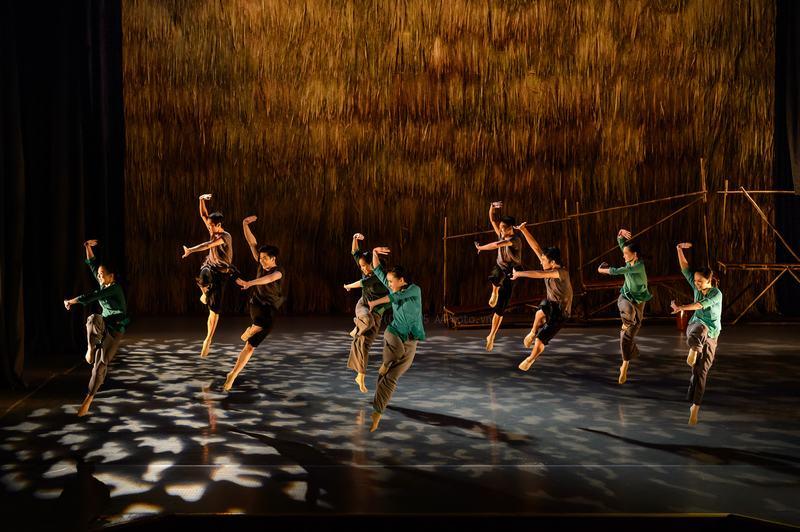 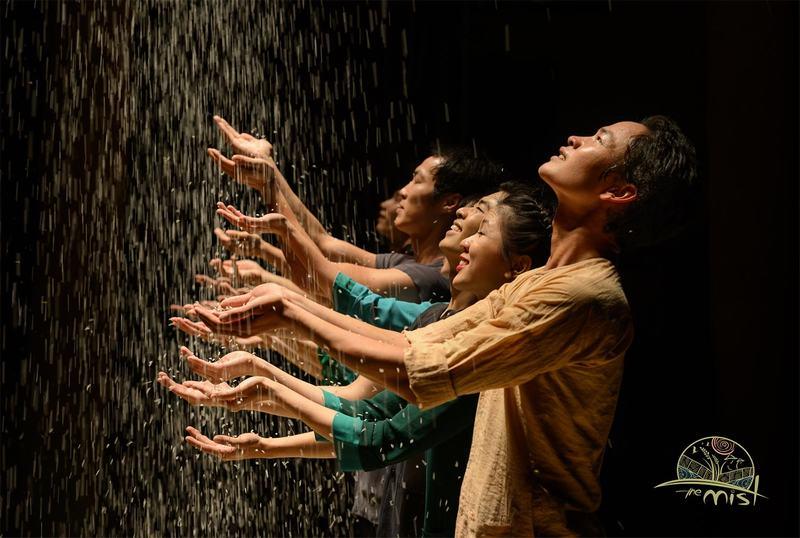 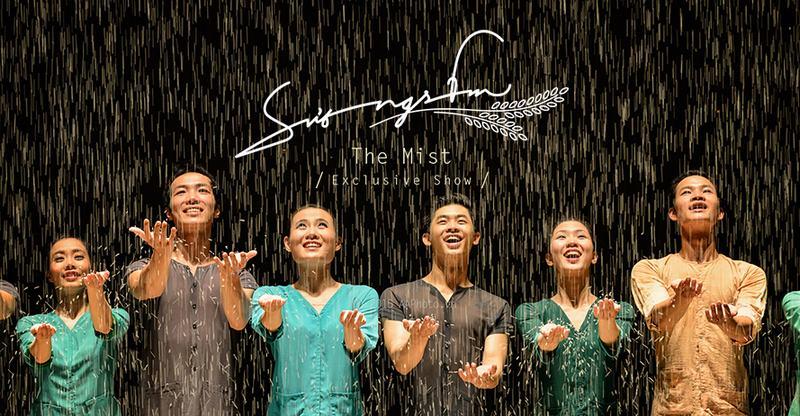 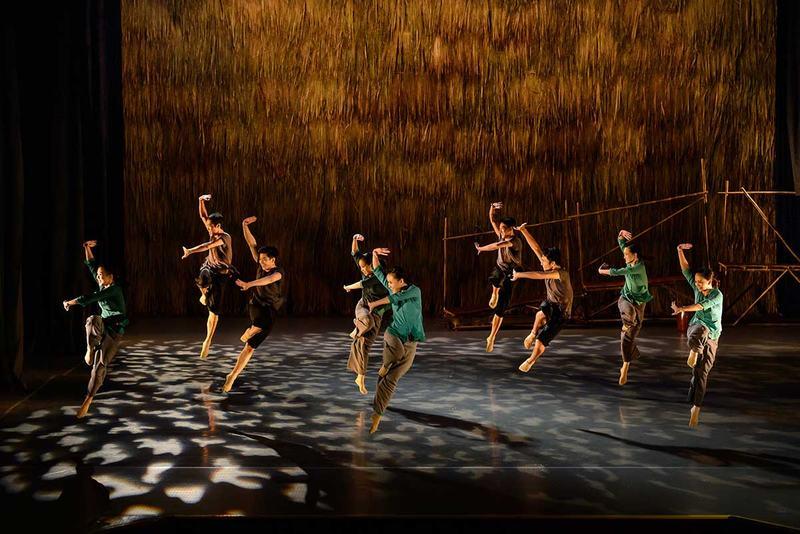 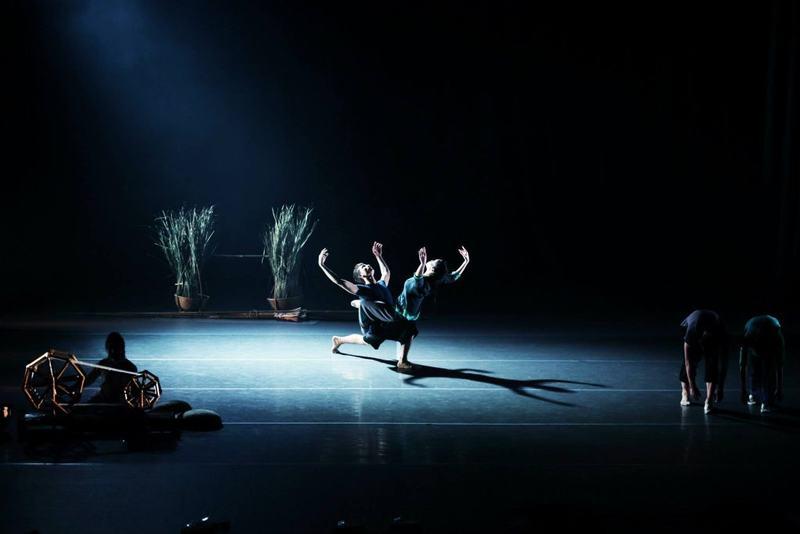 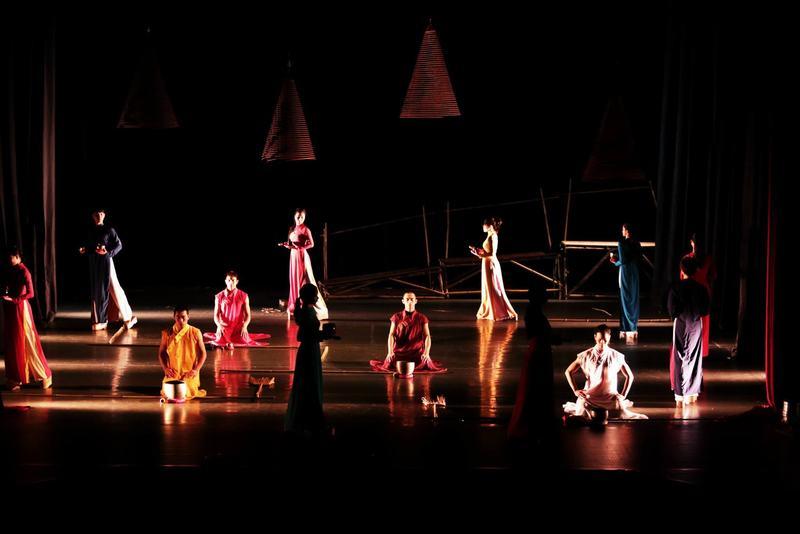 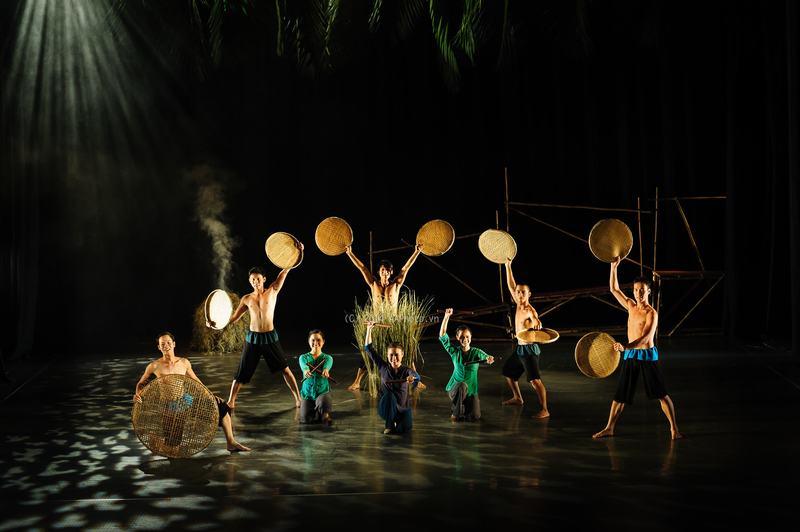 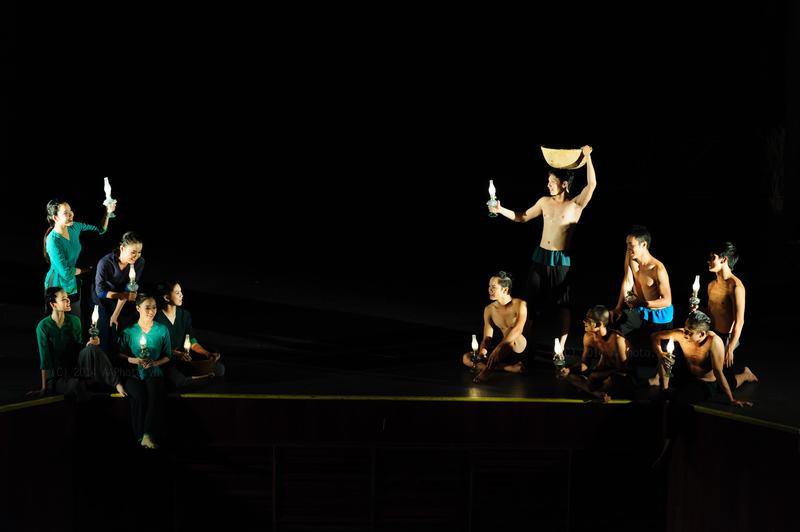 Easia Travel Head OfficeVietnam Head OfficeC/o: ATS Hotel, Suite 326 &327, 33B Pham Ngu Lao Street, Hanoi, VietnamTel: +84 24-39 33 13 62www.easia-travel.comFrom To KilometerByDuration Road condition Saigon Center Post OfficeSaigon Opera House500 meterWalking10 minutesGoodBen Thanh MarketSaigon Opera House750 meterWalking15 minutesGood